Приложение к решению Обнинского городского Собрания «Об устранении технической ошибки» от 26.01.2021 № 01-10План-схематерритории ТОС микрорайона «Мирный» МО «Город Обнинск»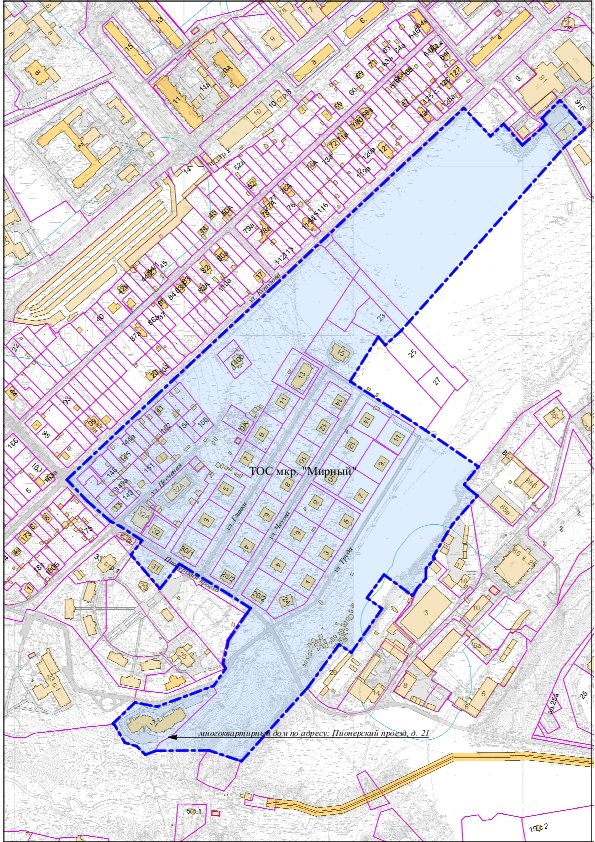 